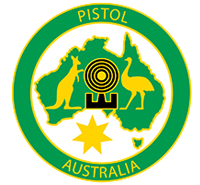 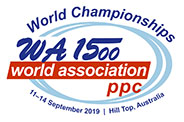 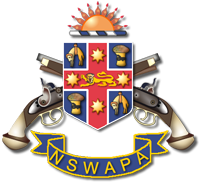 2019 WA1500 WORLD CHAMPIONSHIPSENTRY FORMCLOSING DATE  21stJuly 2019Electronic Banking Details for direct deposit of fees.World WA1500 Entry Fees	BSB:   062 172   ACCOUNT:     104 851 46	Swift Code: CTBAAU2S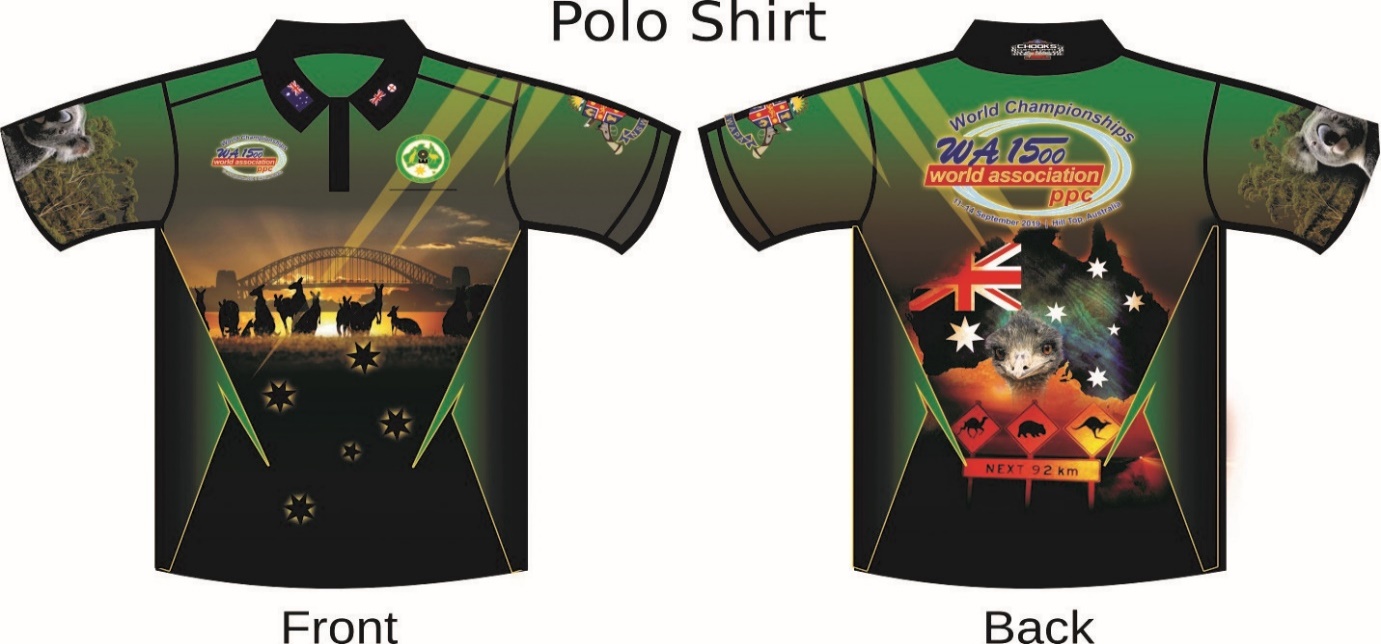 Please include your WAID Number on Remittance / PaymentPlease email to :  landmjones@jonesgulgong.com.auContact Details:    Organising Secretary:  Marnie Jones   Email:  landmjones@jonesgulgong.com.auPhone:  +61 (0 ) 428535441